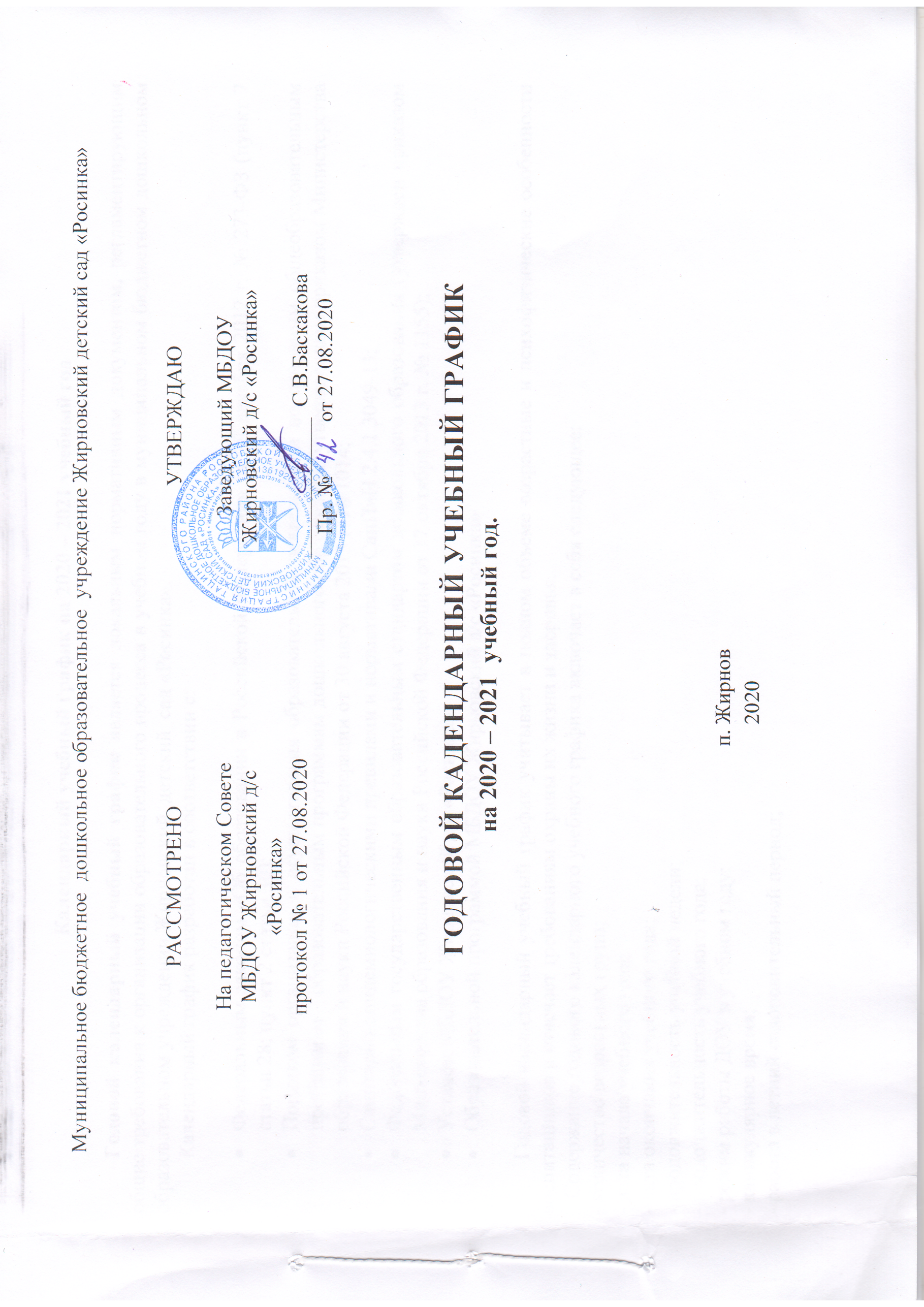 Календарный учебный график на 2020 – 2021 учебный годГодовой календарный учебный график является локальным нормативным документом, регламентирующим общие требования к организации образовательного процесса в учебном году в муниципальном бюджетном дошкольном образовательном учреждении Жирновский  детский  сад «Росинка». Календарный график разработан в соответствии с:Федеральным законом «Об образовании в Российской Федерации» от 29 декабря 2012 г. № 273-ФЗ (пункт 7 статьи 28; пункт 2 статьи 30);Порядком организации и осуществления образовательной деятельности по основным общеобразовательным программам – образовательным программам дошкольного образования, утвержденным приказом Министерства образования и науки Российской Федерации от 30 августа 2013 г. № 1014;Санитарно-эпидемиологическими правилами и нормативами СанПиН 2.4.1.3049-13;Федеральным государственным образовательным стандартом дошкольного образования (утвержден приказом Министерства образования и науки Российской Федерации от 17 октября 2013 г. № 1155);Уставом МБДОУ Жирновский д/с «Росинка».Образовательной программой МБДОУ Жирновский д/с «Росинка»Годовой календарный учебный график учитывает в полном объеме возрастные и психофизические особенности воспитанников и отвечает требованиям охраны их жизни и здоровья.   Содержание годового календарного учебного графика включает в себя следующее:- количество возрастных групп;- дата начала учебного года;- дата окончания учебного года;- продолжительность учебной недели;- продолжительность учебного года;- режим работы ДОУ в учебном году;- каникулярное время;- работа в летний оздоровительный период;- возрастные образовательные нагрузки к учебному графику;- организация проведения мониторинга достижения детьми планируемых результатов освоения основной образовательной программы дошкольного образования;- периодичность проведения родительских собраний- праздничные дни.Годовой календарный учебный график обсуждается и принимается педагогическим советом и утверждается приказом заведующего МБДОУ Жирновского д/с «Росинка» на начало учебного года. Все изменения, вносимые в годовой учебный график, утверждаются приказом заведующего ДОУ и доводятся до всех участников образовательного процесса.           МБДОУ Жирновский д/с «Росинка»  в установленном законодательством Российской Федерации порядке несет ответственность за реализацию в полном объеме образовательных программ в соответствии с годовым календарным учебным графиком.Режим функционирования МБДОУ Жирновский д/с  «Росинка»  на 2020 – 2021 учебный годДошкольное образовательное учреждение функционирует с 7.30. до 17.30.Продолжительность учебного года:начало учебного года – с 01 сентября 2020 года;окончание учебного года – 31 мая 2021 года;продолжительность учебной недели – 5 дней: понедельник, вторник, среда, четверг, пятница; выходные дни: суббота, воскресенье, праздничные дни в соответствии с законодательством Российской Федерации. Группы функционируют в режиме полного дня (10 часового пребывания);количество недель в учебном году (продолжительность учебного года) – 36  недель;сроки проведения каникул (их начало и окончание):       - осенние каникулы с  27 октября по 03 ноября 2020 года;       - зимние каникулы с 31 декабря 2020 года по 12 января 2021 года;       - весенние каникулы с 23 марта по 31 марта  2021 года.организация проведения мониторинга достижения детьми планируемых результатов освоения основной образовательной программы дошкольного образования - 14.09 - 25.09.2020 год и 14.05 - 25.05.2021 год(проводиться исключительно для индивидуализации образования (в том числе поддержки  ребенка, построения его  образовательной траектории или профессиональной коррекции особенностей  его развития);   летний оздоровительный период – с 01 июня по 31 августа 2021 года;периодичность проведения родительских собраний – сентябрь, декабрь, апрель;праздничные дни4 ноября – День народного единства,1,2,3,4,5,6 и 8 января – Новогодние каникулы,7 января – Рождество Христово,23 февраля - День защитника Отечества,
8 марта - Международный женский день, 
1 мая - Праздник Весны и Труда,
9 мая - День Победы,
12 июня - День РоссииВ дни зимних и летних каникул дети посещают дошкольное учреждение; непосредственно образовательная деятельность проводится только художественно-эстетического и физкультурно-оздоровительного циклов.ВОЗРАСТНЫЕ ОБРАЗОВАТЕЛЬНЫЕ НАГРУЗКИ к УЧЕБНОМУ ГРАФИКУМБДОУ Жирновский д/с  «Росинка»Календарный учебный графикСоциально-коммуникативное развитие дошкольников происходит во всех образовательных областях.Система мониторинга достижения детьми планируемых результатов освоения основной общеобразовательной программы МБДОУПервая младшая группа№ 1 (2-3 года) Первая младшая группа№ 1 (2-3 года)       Разновозрастная группа№ 2  (3-5 лет)      Разновозрастная группа№ 2  (3-5 лет)Разновозрастнаягруппа №3  (5-7 лет)Разновозрастнаягруппа №3  (5-7 лет)Разновозрастная группа компенсирующей направленности для детей с ТНР №4 (5 – 7 лет)Разновозрастная группа компенсирующей направленности для детей с ТНР №4 (5 – 7 лет)Длительность условного учебного часа (в минутах)10 минут/15 минут10 минут/15 минут20 минут 20 минут 30 минут30 минут 25 мин 25 минКоличество условных учебных часов (в неделю)основныедополнительныеосновныедополнительныеосновныедополните--льныеосновныедополните--льныеКоличество условных учебных часов (в неделю)10/11-11-15-17-Количество условных учебных часов (в неделю)Всего – 10/11Всего – 10/11Всего – 11Всего – 11Всего - 15Всего - 15Всего - 17Всего - 17Общее астрономическое  время непосредственно образовательной деятельности в часах, в неделю1 час 40 минут/2 часа 45 минут1 час 40 минут/2 часа 45 минут3 часа 20 минут3 часа 20 минут7  часов30 минут7  часов30 минут7 часов50 минут7 часов50 минутИтого в неделю1 час 40 минут/2 часа 45 минут1 час 40 минут/2 часа 45 минут3 часа  20 минут 3 часа  20 минут 7 часов 30 минут7 часов 30 минут7 часов 50 минут7 часов 50 минутОбразовательные областиОбразовательные областиПервая младшая группа        № 1 (2-3 года)Первая младшая группа        № 1 (2-3 года)Разновозрастная группа              № 2  (3-5 лет)Разновозрастная группа              № 2  (3-5 лет)   Разновозрастная группа № 3 (5-7лет)   Разновозрастная группа № 3 (5-7лет)Разновозрастная группа компенсирующей направленности для детей с ТНР№4 (5 – 7 лет)Разновозрастная группа компенсирующей направленности для детей с ТНР№4 (5 – 7 лет)Образовательные областив неделюв месяцв неделюв месяцв неделюв месяцв неделюв месяцФизическое развитие3/ 10 минут12/ 2 часа 3/20 минут12/4 часа   3/30 минут12/6 час2/25 минут10/4 часа 10 минутФизическое развитие3/15 минут12/3 часа3/20 минут12/4 часа   3/30 минут12/6 час2/25 минут10/4 часа 10 минутПознавательное развитие   1/ 10минут4/40 минут2/20 минут8/ 2 часа 40 мин    4/30 минут  16/8 час5/25 минут20/8 часов 20 минутПознавательное развитие2/15 минут8/2 часа2/20 минут8/ 2 часа 40 мин    4/30 минут  16/8 час5/25 минут20/8 часов 20 минутРечевое развитие2/10минут8/1 час 20 минут1/20 минут4/1 час 20 мин2/30 минут8/4 часа6/25 минут24/10 часовРечевое развитие1/15 минут4/1 час 1/20 минут4/1 час 20 мин2/30 минут8/4 часа6/25 минут24/10 часовХудожественно-эстетическое5/10 минут20/ 3 часа20 минут    5/20 минут20/6 часов 40 мин6/30 минут24/12 часов4/25 минут16/6 часов40 минутХудожественно-эстетическое5/15 минут20/ 5 часов    5/20 минут20/6 часов 40 мин6/30 минут24/12 часов4/25 минут16/6 часов40 минутВсего10/10 мин =1час  40мин40/ 6 часов40 минут11/20 минут =3 часа  40 минут44/20 минут =14 часов40 мин15/ 30 минут =7 часов 30 минут60/  30 минут =30 часов17/25 минут=7 часов50 минут68/25 минут=28 часов 20 минутВсего11/15 мин = 2 часа 45 мин 44/11 часов11/20 минут =3 часа  40 минут44/20 минут =14 часов40 мин15/ 30 минут =7 часов 30 минут60/  30 минут =30 часов17/25 минут=7 часов50 минут68/25 минут=28 часов 20 минутВид мониторингаДиагностический инструментарийОтветственные Периодичность Первая младшая группа 2-3 годаПервая младшая группа 2-3 годаПервая младшая группа 2-3 годаПервая младшая группа 2-3 годаМониторинг образовательного процесса (освоение образовательных областей Программы)Афонькина Ю.А.  Комплексная оценка динамики развития ребёнка и его индивидуальных образовательных достижений. Диагностический журнал. Младшая  группа (от 2 до 3лет). – Волгоград: Учитель, 2017Зам. зав. по ВМРВоспитатели группПедагог-психологИнструктор по физкультуреМузыкальный руководитель2 раза в год (сентябрь-май)Разновозрастная группа 3-5 летРазновозрастная группа 3-5 летРазновозрастная группа 3-5 летРазновозрастная группа 3-5 летМониторинг образовательного процесса (освоение образовательных областей Программы)Афонькина Ю.А.  Комплексная оценка динамики развития ребёнка и его индивидуальных образовательных достижений. Диагностический журнал. Средняя  группа (от 3 до 5 лет). – Волгоград: Учитель, 2017Зам. зав. по ВМРВоспитатели группПедагог-психологИнструктор по физкультуреУчитель-логопедМузыкальный руководитель2 раза в год (сентябрь-май)Разновозрастная группа 5-7 летРазновозрастная группа 5-7 летРазновозрастная группа 5-7 летРазновозрастная группа 5-7 летМониторинг образовательного процесса (освоение образовательных областей Программы)Афонькина Ю.А.  Комплексная оценка динамики развития ребёнка и его индивидуальных образовательных достижений. Диагностический журнал. Старшая  группа (от 5 до 7 лет). – Волгоград: Учитель, 2017Зам. зав. по ВМРВоспитатели группПедагог-психологИнструктор по физкультуреУчитель-логопедМузыкальный руководитель2 раза в год (сентябрь-май)Разновозрастная группа компенсирующей направленности для детей с ТНР 5 – 7 летРазновозрастная группа компенсирующей направленности для детей с ТНР 5 – 7 летРазновозрастная группа компенсирующей направленности для детей с ТНР 5 – 7 летРазновозрастная группа компенсирующей направленности для детей с ТНР 5 – 7 летМониторинг образовательного процесса (освоение образовательных областей Программы)Афонькина Ю.А.  Комплексная оценка динамики развития ребёнка и его индивидуальных образовательных достижений. Диагностический журнал. Старшая   группа (от 5 до 7 лет). – Волгоград: Учитель, 2018Зам. зав. по ВМРВоспитатели группПедагог-психологИнструктор по физкультуреУчитель-логопедМузыкальный руководитель2 раза в год (сентябрь - май)